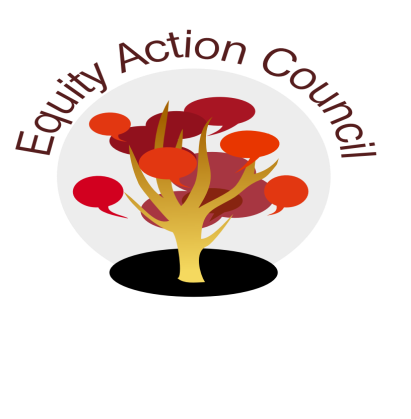 EAC Community AgreementsShow up, and choose to be present 
Pay attention to what has heart and meaning
Tell the truth without blame or judgment
Be open to outcome, not attached to outcome From The Four-Fold Way® by Angeles Arrien, Ph.D.Time Process   TopicFacilitator(s) 2:00pmII.    Introduction: Welcome and Check in With Participants   Alicia Cortez2:05pmDII.   President Search Discussion – Website with Final CandidatesMelissa Aguilar2:30pmIIII:  Equity Champion Awards Update – Nomination Form                             Erick Aragon2:40pmIIV:  Emergency Fund for Students  - WebsiteLisa Mandy, Director of Financial Aid 2:55pmI/DV.   Student Wage Policy Genevieve Kolar, DASB  Trustee3:10pmIVI.  EAC Governance Structure - SurveyAlicia Cortez3:20pmDVII.  Announcements Upcoming Equity TrainingsEquity Certification Training for Classified ProfessionalsStudent Voices for Change Erick Aragon3:25pmDVIII.  AppreciationsAll